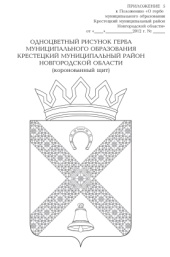 АДМИНИСТРАЦИЯ УСТЬ-ВОЛМСКОГО СЕЛЬСКОГО ПОСЕЛЕНИЯКРЕСТЕЦКОГО  РАЙОНА НОВГОРОДСКОЙ ОБЛАСТИП О С Т А Н О В Л Е Н И Е                                                    от  10.01.2018 № 3д.Усть-Волма          Об утверждении плана закупок   товаров, работ, услуг для обеспечения нужд поселения на 2019 год и плановый период 2020 и 2021 годов и плана- графика размещения заказов на поставки товаров, выполнения работ, оказания услуг для нужд Усть-Волмского сельского поселения на 2019 год       В соответствии Федеральным законом от 05апреля 2013 года  №44-ФЗ «О контрактной системе в сфере закупок товаров, работ, услуг для обеспечения государственных и муниципальных нужд», Администрация Усть-Волмского сельского поселения ПОСТАНОВЛЯЕТ:     1.Утвердить план закупок товаров, работ,  услуг для нужд Администрации Усть-Волмского сельского поселения и на 2019 год и плановый период 2020 и 2021 годов.     2.Утвердить план-график размещения заказов на поставки товаров, выполнения работ,  оказания услуг для нужд  Усть-Волмского сельского поселения и на 2019 год .     3.Разместить план закупок товаров, работ,  услуг для нужд Администрации Усть-Волмского сельского поселения и на 2019 год и плановый период 2020 и 2021 годов и план-график  размещения заказов на поставки товаров, выполнение работ, оказания услуг  для нужд Усть-Волмского сельского поселения  на 2019 год на официальном сайте в информационно- телекоммуникационной сети  Интернет www.zakupki.gov.ru  в соответствии с действующим законодательством.     4.Опубликовать настоящее постановление в газете «Усть-Волмский вестник» и на официальном сайте администрации поселения в информационно-телекоммуникационной сети «Интернет».Глава администрации:                                      Н.В.Петрова